Example 1: A Ford Focus is travelling at a constant velocity of 30 ms-1 east along a straight, flat road.  The driver applies the brakes to produce a uniform deceleration of magnitude 10 ms-2 west to bring the car to rest.  Determine the time taken by the car to come to rest. Solution: Having read the problem through once, we go back, draw a diagram and write down what we know & what we are looking for.  This produces the following.u = 30 ms-1 East =  + 30 ms-1 (note that we have decided that East is positive)a = 10 ms-2 West =  - 10 ms-2v = 0 ms-1t = ? (we are looking for the time)The data clearly suggest using the equation v = u + at.  So, re-arranging this equation before entering the data, we have:           t = (v – u) / a.Substituting into this equation, we have:               t = (0 – 30) / (-10) = 3 s.Clearly, the time taken by the car to come to rest is 3 seconds.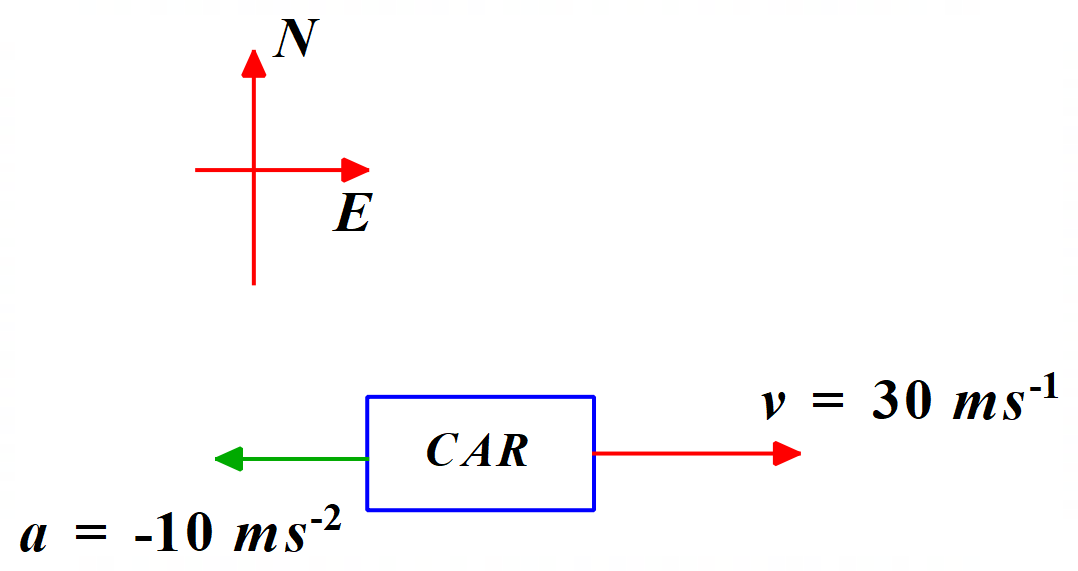 